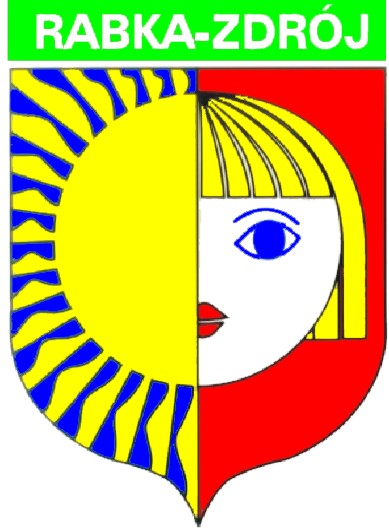 Analiza stanu gospodarki odpadami komunalnymi na terenie 
Gminy Rabka - Zdrój za 2020 r.WSTĘP Zgodnie z art. 3 ust. 2 pkt. 10 ustawy z dnia 13 września 1996 r. o utrzymaniu czystości i porządku w gminach jednym z zadań Gminy jest dokonanie corocznej analizy stanu gospodarki odpadami komunalnymi, w celu weryfikacji możliwości technicznych i organizacyjnych Gminy w zakresie gospodarowania odpadami komunalnymi.ZAGADNIENIA OGÓLNEW roku 2020 r. zgodnie z ustawą o utrzymaniu czystości i porządku w gminach odbiór odpadów komunalnych i ich zagospodarowanie od właścicieli nieruchomości zamieszkałych realizowane było przez firmę: Zakłady Komunalne Sp. z o. o., ul. Kilińskiego 46B, 34-700 Rabka - Zdrój.Na terenie Gminy Rabka - Zdrój zorganizowano punkt selektywnej zbiórki odpadów komunalnych na terenie Sortowni Surowców Wtórnych przy ul. Zaryte 141B  w Rabce – Zdroju, który obsługiwany był przez wyżej wymienioną firmę. Do punktu mieszkańcy mogli dostarczać odpady komunalne takie jak: odpady wielkogabarytowe, zużyte opony, zużyty sprzęt elektryczny i elektroniczny oraz inne. Przeterminowane leki można było wrzucać do pojemników znajdujących się w aptekach na terenie miasta Rabka – Zdrój. Pojemniki na zużyte baterie znajdują się w placówkach oświatowych, a także w punktach usługowych.Możliwości przetwarzania niesegregowanych (zmieszanych) odpadów komunalnych, bioodpadów stanowiących odpady komunalne oraz przeznaczonych do składowania pozostałości z sortowania odpadów komunalnych i pozostałości z procesu mechaniczno-biologicznego przetwarzania niesegregowanych (zmieszanych) odpadów komunalnychŁącznie w roku 2020 odebrano z terenu gminy Rabka-Zdrój zmieszane odpady komunalne 
w ilości 3 087,9240t, które przekazano do:-  FCC Podhale Sp. z o. o. ul. Jana Pawła II 115 34-400 Nowy Targ,-  Zakład Gospodarki Komunalnej Sp. z o. o. , ul. Podmiejska 52, 42-400 Zawiercie,-  Zakład Zagospodarowania Odpadów w Myślenicach, ul. Kornela Ujejskiego 341,     32-400 Myślenice,-  EMPOL os. Rzeka 419, 34-451 Tylmanowa.Łącznie w roku 2020 odebrano z terenu gminy Rabka-Zdrój bioodpady stanowiące odpady komunalne w ilości 371,93t, które przekazano do: -  FCC Podhale Sp. z o. o. ul. Jana Pawła II 115 34-400 Nowy Targ,-  Miejskie Przedsiębiorstwo Gospodarki Komunalnej Sp. z o. o., ul. Cmentarna 19F, 41-800 Zabrze.W roku 2020 przeznaczono do składowania 730,5817t pozostałości z procesu mechaniczno-biologicznego przetwarzania niesegregowanych (zmieszanych) odpadów komunalnych. Pozostałości przekazano do:- Składowisko odpadów innych niż niebezpieczne i obojętne „Za Rzeką Biała”, ul. Czysta, 
33-101 Tarnów,- Cofinco-Poland Sp. z o. o. ul. Graniczna 29, 40-956 Katowice,- Zakład Gospodarki  Komunalnej „Bolesław” Sp. z o. o. ul. Osadowa 1, 32-329 Bolesław,- Zakład Gospodarki  Komunalnej Sp. z o. o. ul. Podmiejska 53, Zawiercie 42-400,- Cofinco-Poland Sp. z o. o. Składowisko odpadów innych niż niebezpieczne ul. Dębina 36, 44-335 Jastrzębie-Zdrój,- Przedsiębiorstwo Wielobranżowe „TRANSLIS” ul. Wolności 21, 42-672 Wieszowa.Analiza potrzeb inwestycyjnych związanych z gospodarowaniem odpadami komunalnymiW 2020 r. nie realizowano żadnych zadań inwestycyjnych związanych z gospodarowaniem odpadami komunalnymi.Analiza kosztów poniesionych w związku z odbieraniem, odzyskiem, recyklingiem unieszkodliwianiem odpadów komunalnych (wg stanu na dzień 31 grudnia 2020 r.)ZESTAWIENIE KOSZTÓW I WYDATKÓW PONIESIONYCH PRZEZ GMINĘ W ROKU 2020, W ZWIĄZKU Z OBSŁUGĄ SYSTEMU GOSPODAROWANIA ODPADAMI KOMUNALNYMIKoszty wywozu odpadów komunalnych (odbiór, transport i zagospodarowanie odpadów komunalnych) oraz koszty obsługi systemu  -  4 134 340,35 zł.Opłaty z tytułu gospodarowania odpadami komunalnymi za rok 2020 r. kształtują się na następującym poziomie: - wpływy z tytułu opłat za gospodarowanie odpadami komunalnymi: 3 587 700,62 zł, - naliczenia z tytułu opłat za gospodarowanie odpadami komunalnymi: 3 616 158,40 zł, - nieuregulowane zobowiązania z tytułu opłat za gospodarowanie odpadami komunalnymi:   154 143,60 zł,- nadpłata 30 472,67 zł.W stosunku do właścicieli nieruchomości, którzy spóźniają się z wnoszeniem opłat za gospodarowanie odpadami komunalnymi, wysyłane są wiadomości SMS. W roku 2020 wysłano 3 067 wiadomości. Ponadto wysyłane są upomnienia. Upomnienia z tytułu nie uiszczania opłat za gospodarowanie odpadami komunalnymi za rok 2020 wysłano do 1198 właścicieli nieruchomości na kwotę 239 981,99 zł. Ponadto wystawiono 316 tytuły wykonawcze na kwotę 101 706,90 zł.Analiza liczby mieszkańców Na dzień 31 grudnia 2020 r. liczba osób zameldowanych na terenie gminy Rabka-Zdrój wynosiła 16 811. Natomiast zadeklarowana przez właścicieli nieruchomości sumaryczna liczba osób zamieszkujących nieruchomości położone na terenie gminy wynosi 12 979. Różnica w wysokości może wynikać z faktu, że część osób zameldowanych na terenie gminy Rabka-Zdrój  faktycznie zamieszkuje na terenie innych gmin (np. studenci) lub za granicą państwa. Na terenie gminy Rabka-Zdrój do końca 2020 r. nie odnotowano konieczności wydania przez Burmistrza decyzji administracyjnej wobec właścicieli nieruchomości, którzy nie zawarli umowy, o której mowa w art. 6 ust. 1 ustawy o utrzymaniu czystości i porządku w gminach. Jeżeli jednak będzie istniało uzasadnione podejrzenie, że właściciel nieruchomości pozbywa się nieczystości stałych w sposób niezgodny z obowiązującymi przepisami, wszczęte będzie stosowne postępowanie administracyjne w przedmiotowej sprawie.Analiza ilości odpadów komunalnych wytworzonych na terenie gminyWedług wartości wynikających ze sprawozdań rocznych, składanych przez podmioty odbierające odpady komunalne z terenu gminy Rabka-Zdrój (także z nieruchomości niezamieszkałych) w roku 2020 odebrano z terenu Gminy Rabka – Zdrój  5 011,506 ton odpadów.Analiza ilości niesegregowanych (zmieszanych) odpadów komunalnych, bioodpadów stanowiących odpady komunalne oraz przeznaczonych do składowania pozostałości z sortowania odpadów komunalnych i pozostałości z procesu mechaniczno-biologicznego przetwarzania niesegregowanych (zmieszanych) odpadów komunalnychIlość niesegregowanych (zmieszanych) odpadów komunalnych, bioodpadów stanowiących odpady komunalne oraz przeznaczonych do składowania pozostałości z sortowania odpadów komunalnych i pozostałości z procesu mechaniczno-biologicznego przetwarzania niesegregowanych (zmieszanych) odpadów komunalnych, odbieranych z terenu gminy Rabka-Zdrój przedstawia poniższa tabela. Przedstawione wartości wynikają ze sprawozdań rocznych składanych przez podmioty odbierające odpady komunalne z terenu gminy.Podsumowanie Na terenie Gminy Rabka-Zdrój od dnia 1 lipca 2013 roku funkcjonuje nowy system gospodarowania odpadami komunalnymi wynikający z nowelizacji ustawy o utrzymaniu czystości i porządku w gminach. Gmina Rabka-Zdrój podjęła w terminie wszystkie wymagane przepisami prawa uchwały oraz przejęła wszystkie obowiązki z zakresu gospodarowania odpadami komunalnymi od właścicieli nieruchomości zamieszkałych. Ponadto dzięki skutecznemu zorganizowaniu nowego systemu gospodarowania odpadami komunalnymi Gmina Rabka-Zdrój osiągnęła wszystkie wymagane przepisami prawa poziomy recyklingu oraz ograniczenia masy składowanych odpadów komunalnych.Zapisy art. 3b oraz 3c u.c.p.g. obligują gminy do ograniczenia masy odpadów komunalnych ulegających biodegradacji przekazywanych do składowania, oraz do osiągnięcia poziomów recyklingu, przygotowania do ponownego użycia i odzysku innymi metodami niektórych frakcji odpadów komunalnych. Rozporządzenie Ministra Środowiska z dnia 15 grudnia 2017 r. w sprawie poziomów ograniczenia składowania masy odpadów komunalnych ulegających biodegradacji (Dz. U. z 2017 r., poz. 2412), określa poziomy ograniczenia masy odpadów komunalnych ulegających biodegradacji przekazywanych do składowania w stosunku do masy tych odpadów wytworzonych w 1995 r. Poziom, który musiał zostać osiągnięty do 30 czerwca 2020 roku wynosi 35%. Gmina Rabka-Zdrój osiągnęła poziom ograniczenia w wysokości 1 %.Zgodnie z Rozporządzeniem Ministra Środowiska z dnia 14 grudnia 2016 r. w sprawie poziomów recyklingu, przygotowania do ponownego użycia i odzysku innymi metodami niektórych frakcji odpadów komunalnych (Dz. U. z 2016 r., poz. 2167), poziom recyklingu i przygotowania do ponownego użycia dla 2020 roku wynosi 50 %. Osiągnięty przez Gminę Rabka-Zdrój poziom recyklingu i przygotowania do ponownego użycia ww. frakcji odpadów wynosi 53%. Natomiast w stosunku do odpadów innych niż niebezpieczne odpady budowlane i rozbiórkowe wymagany poziom recyklingu, przygotowania do ponownego użycia i odzysku innymi metodami dla 2020 roku został określony na poziomie 70%. Osiągnięty przez Gminę Rabka-Zdrój poziom recyklingu, przygotowania do ponownego użycia i odzysku innymi metodami ww. frakcji odpadów wynosi 94%. Powyższe wyniki są najlepszym dowodem na to, że nowy system gospodarowania odpadami komunalnymi przynosi zamierzone efekty. Sporządziła:  Magdalena Traczyk, Wydział Inwestycji, Rozwoju Gospodarczego i Pozyskiwania FunduszyRodzaj odpadówIlość (t)Niesegregowane (zmieszane) odpady komunalne3 087,9240Bioodpady stanowiące odpady komunalne371,93Informacja o masie pozostałości z sortowania i pozostałości z mechaniczno-biologicznego przetwarzania, przeznaczonych do składowania, powstałych z odebranych i zebranych z terenu gminy odpadów komunalnych730,5817